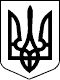 ГОСПОДАРСЬКИЙ СУД МИКОЛАЇВСЬКОЇ ОБЛАСТІ======================================================================УХВАЛА07 лютого 2017 року                                                Справа № 915/53/17Господарський суд Миколаївської області у складісудді Корицької В.О.,при секретарі судового засідання  Берко О.В.,за участю представників сторін:від позивача: ОСОБА_1, довіреність б/н від 02.01.2017 року,від відповідача: ОСОБА_2, довіреність від 16.09.2016 року,розглянувши у відкритому судовому засіданні в залі суду в м. Миколаєві справуза позовом Товариства з обмеженою відповідальністю ЗАГРАВА,54028, м. Миколаїв, вул. Новозаводська, 9 (ідентифікаційний код 30125749),до Миколаївської міської ради,54020, м. Миколаїв, вул. Адміральська, 20 (ідентифікаційний код 26565573),про визнання припиненим договору оренди землі від 17.06.2008 року, який зареєстрований в книзі записів договорів оренди від 24.06.2008 року за № 5742, -ВСТАНОВИВ:Товариство з обмеженою відповідальністю ЗАГРАВА звернулось до Господарського суду Миколаївської області із позовом до Миколаївської міської ради про визнання припиненим договору оренди землі від 17.06.2008 року, який зареєстрований в книзі записів договорів оренди від 24.06.2008 року за № 5742.Ухвалою суду від 25.01.2017 року порушено провадження у справі, розгляд справи призначений на 07.02.2017 року.У судовому засіданні представник відповідача надав витяг з рішення Миколаївської міської ради № 11/13 від 08.12.2016 року, відповідно до п. 10.2 якого договір оренди землі, який зареєстрований в книзі записів договорів оренди від 24.06.2008 року за № 5742, вирішено вважати припиненим.Відповідно до п. 1-1 ч. 1 ст. 80 ГПК України господарський суд припиняє провадження у справі, якщо відсутній предмет спору.Враховуючи вищевикладене, провадження у справі слід припинити у звязку з відсутністю предмета спору.При цьому суд розяснює, що у випадку припинення провадження у справі повторне звернення до господарського суду зі спору між тими ж сторонами, про той же предмет і з тих же підстав не допускається.Керуючись п. 1-1 ст. 80, ст. 86 Господарського процесуального кодексу України, суд , -УХВАЛИВ:Провадження у справі за позовом Товариства з обмеженою відповідальністю ЗАГРАВА (ідентифікаційний код 30125749) до Миколаївської міської ради (ідентифікаційний код 26565573) про визнання припиненим договору оренди землі від 17.06.2008 року, який зареєстрований в книзі записів договорів оренди від 24.06.2008 року за № 5742 - припинити.Ухвала може бути оскаржена до Одеського апеляційного господарського суду шляхом подання апеляційної скарги до канцелярії Господарського суду Миколаївської області протягом п'яти днів з дня її винесення.СуддяВ.О. Корицька